Отчет воспитателя о проделанной работе.      Четверг14 мая      Воспитатель: Быргазова Ирина Валерьевна Старшая группа                          В образовательном процессе приняло участие:6 человекТекущая образовательная деятельность данного дня осуществлялась по следующим образовательным областям:Развитие речи Тема: Любимые сказки А. С. Пушкина Аппликация Тема: Цветы в вазеРодителям было предложено прочитать русскую народную сказку « Хаврошечка», отрывки из сказок А. С. Пушкина,  побеседовать по сказкам, загадывать загадки по сказкам Пушкина и сделать аппликацию.В течение  дня дети с радостью, удовольствием и восхищением  отгадывали загадки,  слушали отрывки из сказок Пушкина, делали композицию Цветы в вазе. 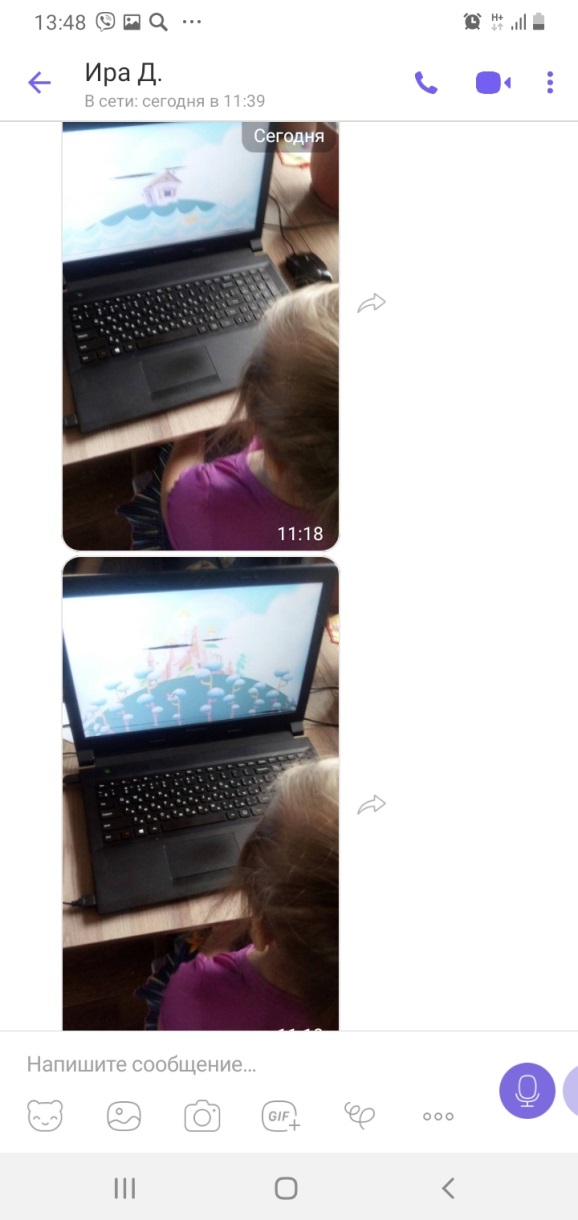 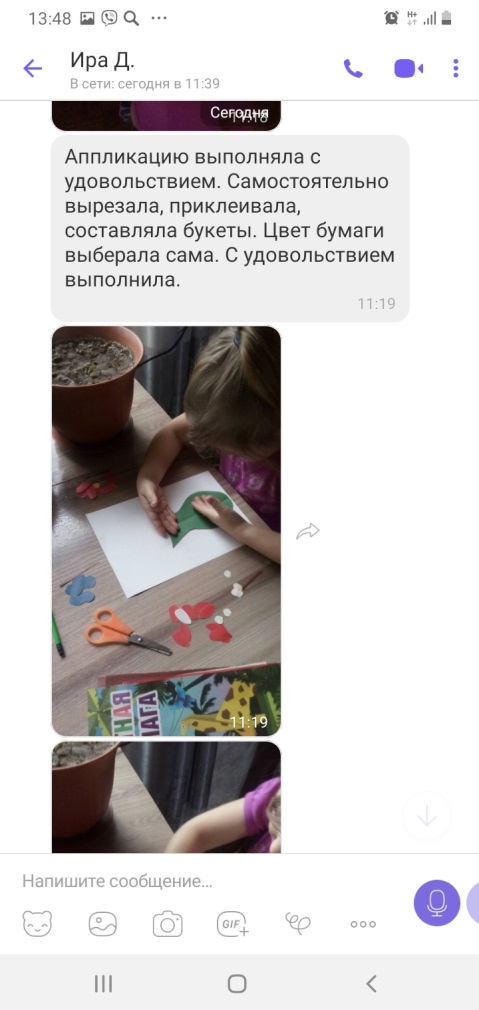 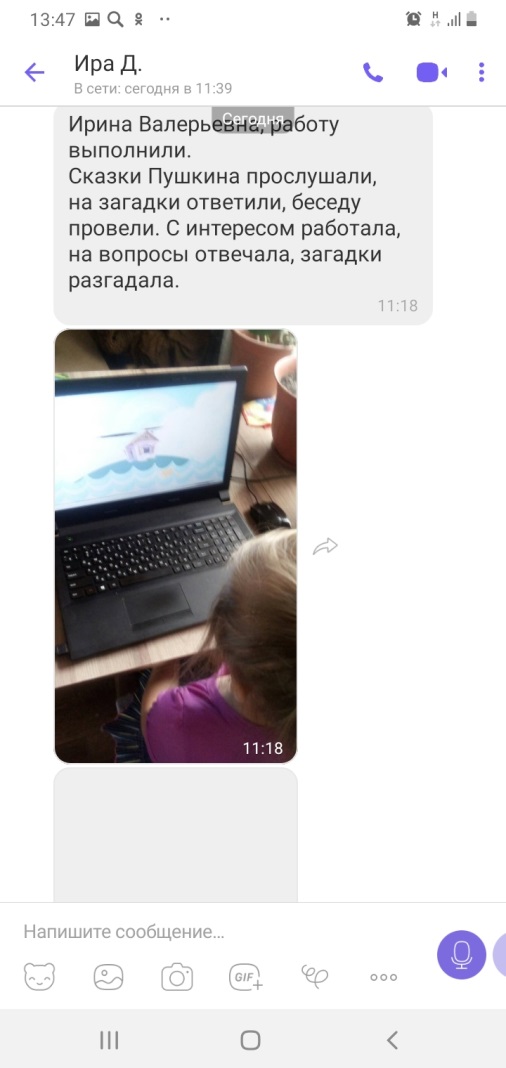 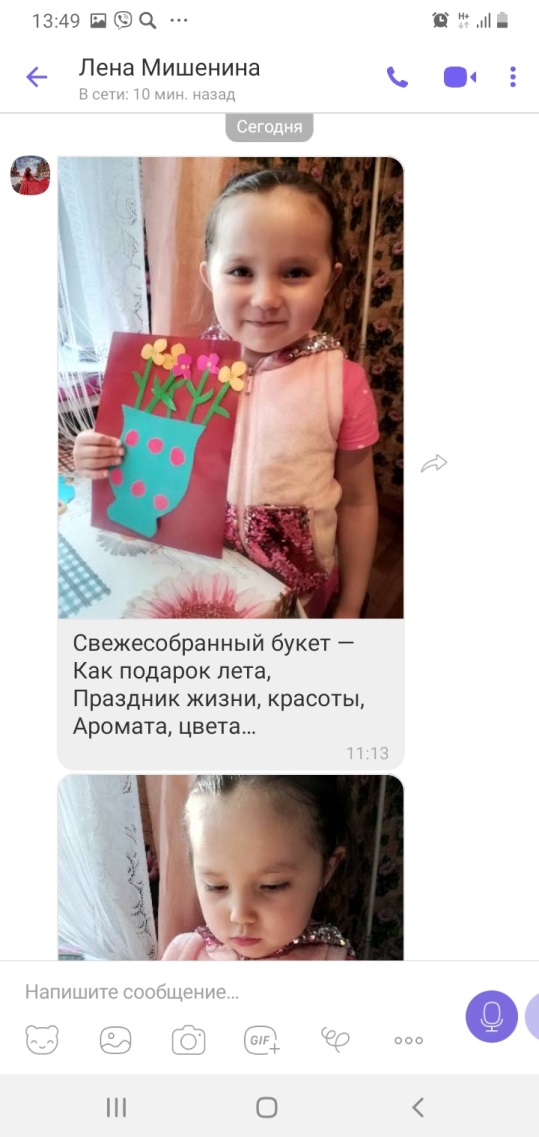 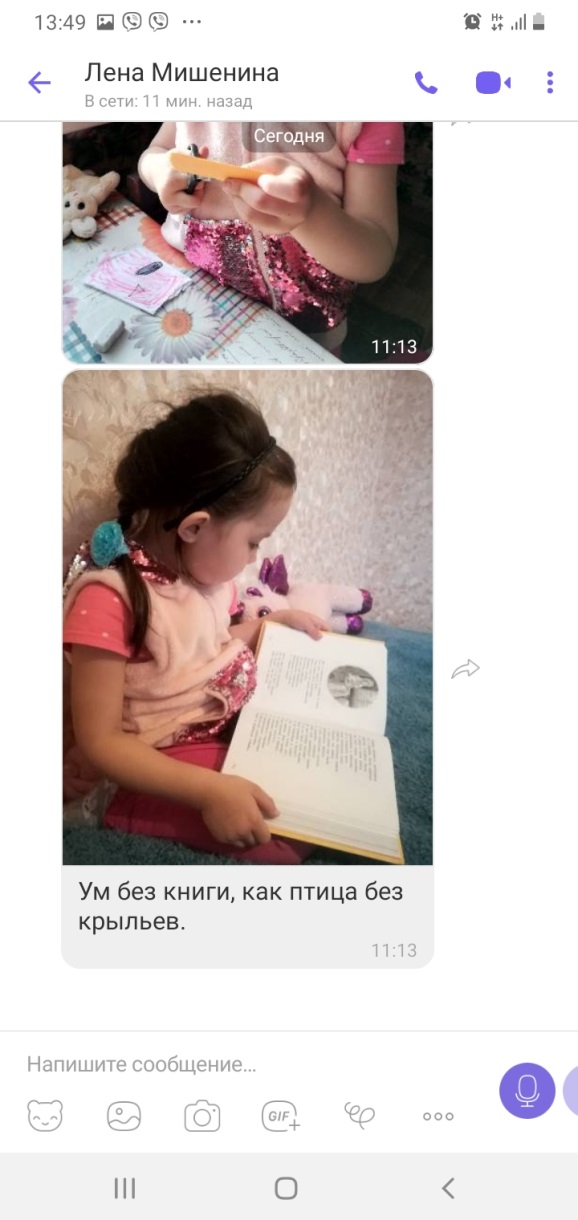 